Fold the sheet in half along the line. Draw the free body diagram and then check to see you got it right. 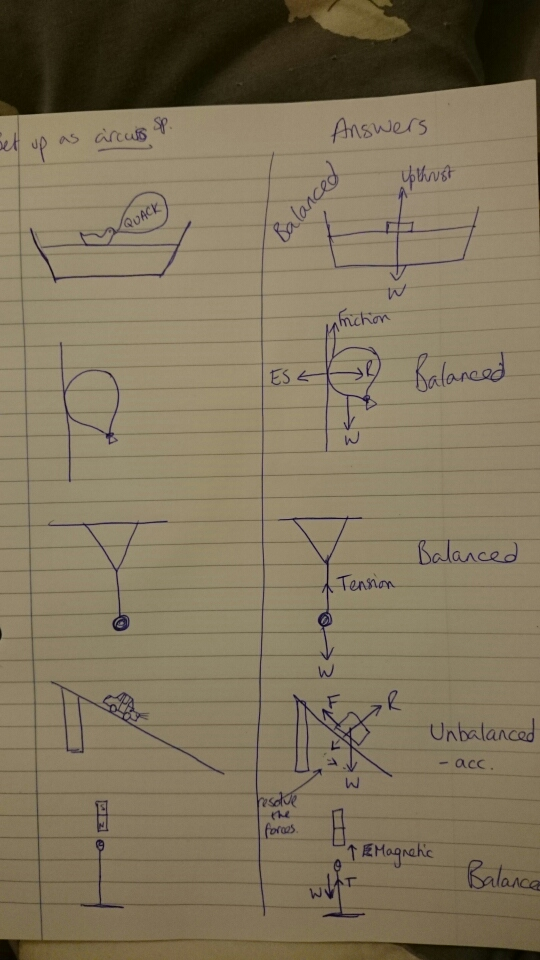 Progress:   further resources on forces are available here:  http://www.thescienceteacher.co.uk/forcesTopicFree body diagramsLevelGCSE (or any other course for students aged 11-16)Outcomes To draw accurate free body diagrams for a series of different situations involving multiple forces  To draw accurate free body diagrams for a series of different situations involving multiple forces  To draw accurate free body diagrams for a series of different situations involving multiple forces  